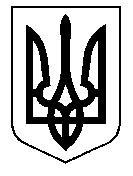 У К Р А Ї Н А Кам’янсько-Дніпровська міська радаКам’янсько-Дніпровського району Запорізької областіТридцять четверта сесія восьмого скликанняР І Ш Е Н Н Я13 березня 2020 року         м.Кам’янка-Дніпровська                   № 73 Про внесення поправки в цільове призначення земельної ділянки по вул. Центральна, 127, м. Кам’янка-Дніпровськагр-ці Гапеєнко Марині Вікторівні       Керуючись ст.26 Закону України «Про місцеве самоврядування в Україні» та ст.121 Земельного кодексу України, розглянувши заяву вх.№ 207/05-18 від 27.02.2020 року, гр-ки Гапеєнко Марини Вікторівни про приведення державного акту на право приватної власності на землю для особистого підсобного господарства серія І-ЗП № 068080, зареєстрованого від 28.05.2001 року у відповідність до діючого законодавства та внесення поправки в цільове призначення земельної ділянки по вул. Центральна, 127, м. Кам′янка-Дніпровська, враховуючи рекомендації постійної комісії з питань регулювання земельних відносин та охорони навколишнього середовища, подані документи, міська радаВИРІШИЛА:       Внести поправку в цільове призначення земельної ділянки по                   вул. Центральна, 127, м. Кам′янка-Дніпровська загальною площею 0,16 га, в тому числі:- 0,1000 га - для будівництва і обслуговування житлового будинку, господарських будівель і споруд (присадибна ділянка);-  0,0600 га  -  для ведення особистого селянського господарстваз подальшою реєстрацією права власності на земельні ділянки на ім′я Гапеєнко Марини Вікторівни. Міський голова                                             	Володимир АНТОНЕНКО